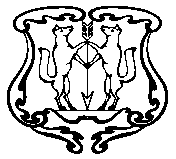 АДМИНИСТРАЦИЯ ГОРОДА ЕНИСЕЙСКАКрасноярского краяПОСТАНОВЛЕНИЕ«28» февраля 2019 г.          	    г. Енисейск                             	     № 46-пОб утверждении Положения об информационной системе обеспечения градостроительной деятельности муниципального образования город ЕнисейскВ соответствии со ст.ст. 8, 56, 57 Градостроительного Кодекса Российской Федерации, Постановлением Правительства Российской Федерации от 09.06.2006 № 363 "Об информационном обеспечении градостроительной деятельности", Приказом Министерства экономического развития и торговли РФ от 26.02.2007 № 57 "Об утверждении методики определения размера платы за предоставление сведений, содержащихся в информационной системе обеспечения градостроительной деятельности", ПОСТАНОВЛЯЮ:1. Утвердить Положение об информационной системе обеспечения градостроительной деятельности муниципального образования город Енисейск (прилагается).2. Отделу строительства и архитектуры администрации города Енисейска (И.Х. Хасанова) в срок до 01.06.2019 г. организовать подготовительную работу для проведения инвентаризации документов градостроительной деятельности, созданных и вступивших в действие в отношении территории муниципального образования город Енисейск.3. Установить на 2019 год размер платы за предоставление сведений информационной системы обеспечения градостроительной деятельности муниципального образования город Енисейск согласно приложению №1.4. Настоящее постановление подлежит опубликованию в газете «Енисейск-плюс» и размещению на официальном информационном интернет - сайте г.Енисейска www.eniseysk.com.5. Контроль за исполнением настоящего постановления возложить на начальника отдела строительства и архитектуры И.Х. Хасанову.6. Постановление вступает в силу в день, следующий за днем его официального опубликования.Глава города								   В.В. Никольский                                                        		 	   		   Утвержденопостановлением администрациигорода Енисейска от «28» февраля 2019 г. № 46-пПОЛОЖЕНИЕОБ ИНФОРМАЦИОННОЙ СИСТЕМЕ ОБЕСПЕЧЕНИЯ ГРАДОСТРОИТЕЛЬНОЙДЕЯТЕЛЬНОСТИ МУНИЦИПАЛЬНОГО ОБРАЗОВАНИЯ ГОРОД ЕНИСЕЙСК1. Общие положения1.1. Настоящее Положение разработано в соответствии с Градостроительным кодексом РФ, Постановлением Правительства Российской Федерации от 09.06.2006 г. № 363 "Об информационном обеспечении градостроительной деятельности", Приказом Минэкономразвития РФ от 26.02.2007 г. № 57 "Об утверждении методики определения размера платы за предоставление сведений, содержащихся в информационной системе обеспечения градостроительной деятельности", Приказом Минэкономразвития РФ от 11.04.2008 г. № 44 "Об утверждении Порядка разработки и утверждения нормативов в области сметного нормирования и ценообразования в сфере градостроительной деятельности".1.2 Положение определяет сроки и последовательность действий администрации города Енисейска, порядок взаимодействия между ее структурными подразделениями в процессе ведения информационной системы обеспечения градостроительной деятельности муниципального образования город Енисейск (далее - ИСОГД), а также порядок взаимодействия с организациями, владеющими сведениями, связанными с осуществлением градостроительной деятельности, порядок предоставления сведений, содержащихся в ИСОГД, по запросам органов государственной власти, органов местного самоуправления, физических и юридических лиц.1.3 Формирование и ведение ИСОГД выполняется в соответствии с Положением о системе классификации и кодирования, используемой при ведении книг, входящих в состав информационной системы обеспечения градостроительной деятельности, утвержденным Приказом Министерства регионального развития РФ от 30.08.2007 г. № 85, Порядком инвентаризации и передачи в информационные системы обеспечения градостроительной деятельности органов местного самоуправления сведений о документах и материалах развития территорий и иных, необходимых для градостроительной деятельности сведений, содержащихся в документах, принятых органами государственной власти или органами местного самоуправления, утвержденным Приказом Министерства регионального развития РФ от 30.08.2007 г. № 86.1.4. Создание и ведение ИСОГД осуществляет отдел строительства и архитектуры администрации города Енисейска (далее - Отдел).1.5. ИСОГД представляет собой систематизированный в соответствии с кадастровым делением территории Российской Федерации свод документированных сведений о развитии территорий, об их застройке, о земельных участках, об объектах капитального строительства и иных, необходимых для осуществления градостроительной деятельности сведений.1.6. Информационные ресурсы ИСОГД являются собственностью муниципального образования город Енисейск (далее - МО город Енисейск).1.7. Использование сведений ИСОГД является обязательным для всех субъектов, осуществляющих градостроительную деятельность на территории МО город Енисейск.2. Порядок формирования базы данных ИСОГД2.1. Ведение ИСОГД обеспечивает сбор, обработку и хранение:- муниципальных правовых актов, устанавливающих общие правила осуществления градостроительной деятельности;- документов территориального планирования (генеральный план МО город Енисейск);- Правил землепользования и застройки МО город Енисейск;- документов планировки территории МО город Енисейск;- сведений об изученности природных, историко-культурных и техногенных условий на основании результатов инженерных изысканий;- сведений об изъятии и о резервировании земельных участков для государственных или муниципальных нужд;- геодезических и картографических материалов;- аналитических и статистических материалов, полученных на основе сведений ИСОГД;- дел о застроенных и подлежащих застройке земельных участках, включающих в себя:- градостроительный план земельного участка;- результаты инженерных изысканий;- сведения о площади, о высоте и об этажности объекта капитального строительства, о сетях инженерно-технического обеспечения, разделы проектной документации или схема планировочной организации земельного участка с обозначением места размещения объекта индивидуального жилищного строительства;- заключение государственной экспертизы проектной документации;- документы, подтверждающие соответствие проектной документации требованиям технических регламентов и результатам инженерных изысканий;- разрешение на строительство (реконструкцию);- уведомление о соответствии указанных в уведомлении о планируемом строительстве параметров объекта индивидуального жилищного строительства или садового дома установленным параметрам и допустимости размещения объекта индивидуального жилищного строительства или садового дома на земельном участке либо о несоответствии указанных в уведомлении о планируемом строительстве параметров объекта индивидуального жилищного строительства или садового дома установленным параметрам и (или) недопустимости размещения объекта индивидуального жилищного строительства или садового дома на земельном участке;- решение администрации города Енисейска о предоставлении разрешения на условно разрешенный вид использования земельного участка или объекта капитального строительства; о предоставлении разрешения на отклонение от предельных параметров разрешенного строительства, реконструкции объектов капитального строительства; - решение администрации города Енисейска о предоставлении разрешения об изменении одного вида разрешенного использования земельного участка и объекта капитального строительства на другой вид такого использования;- документы, подтверждающие соответствие построенного, реконструированного, отремонтированного объекта капитального строительства проектной документации;- акт приемки объекта капитального строительства;- разрешение на ввод объекта в эксплуатацию;- схема, отображающая расположение построенного, реконструированного, отремонтированного объекта капитального строительства, расположение сетей инженерно-технического обеспечения в границах земельного участка и планировочную организацию земельного участка;- иных сведений, имеющих значение для градостроительной деятельности.2.2. Сведения ИСОГД представляются в соответствующих разделах. Каждый раздел содержит общую - семантическую (текстовую) часть и специальную - картографическую часть.Общая - семантическая часть раздела содержит текстовые сведения, относящиеся к определенной части территории или объекту, изображенному на картографической составляющей раздела.Специальная - картографическая часть раздела представляет собой координатное описание объектов капитального строительства, движимого и недвижимого имущества, зон и линий, выполненное в растровой или векторной формах.2.3. Поступающие в Отдел сведения органов государственной власти или органов местного самоуправления, подлежащие размещению в ИСОГД, регистрируются в книге учета сведений ИСОГД в день их поступления. В течение 14 дней от даты регистрации указанные сведения размещаются в ИСОГД по разделам:- раздел 1: "Документы территориального планирования Российской Федерации в части, касающейся территории муниципального образования";- раздел 2: "Документы территориального планирования субъекта Российской Федерации в части, касающейся территории муниципального образования";- раздел 3: "Документы территориального планирования муниципального образования, материалы по их обоснованию";- раздел 4: "Правила землепользования и застройки, внесение в них изменений";- раздел 5: "Документация по планировке территорий";- раздел 6: "Изученность природных и техногенных условий";- раздел 7: "Изъятие и резервирование земельных участков для государственных или муниципальных нужд";- раздел 8: "Застроенные и подлежащие застройке земельные участки";- раздел 9: "Геодезические и картографические материалы";- раздел 10: "Иные сведения".2.4. Сведениям, размещаемым в ИСОГД, присваиваются регистрационные номера по соответствующему разделу и части.2.5. Внесение изменений в сведения, содержащиеся в ИСОГД, осуществляется на основании информации, поступившей от субъектов, осуществляющих градостроительную деятельность.2.6. ИСОГД ведется в бумажном и электронном виде с приоритетом электронной формы ведения.2.7. В случае расхождения сведений электронного и бумажного носителей Отдел приводит их в соответствие на основании дополнительно представленных в ИСОГД документов. В случае отсутствия таковых приоритет имеют сведения бумажного носителя.2.8. Технологии и программные средства, используемые при создании и ведении ИСОГД, должны обеспечивать:- информационный обмен сведениями учета объектов недвижимого имущества с автоматизированной системой ведения государственного земельного кадастра, а также материалами и данными, содержащимися в государственном картографо-геодезическом фонде РФ;- оперативный поиск информации по пространственным критериям: наименованию территории, адресу, координатам объекта, кадастровому номеру земельного участка, по дате, номеру и наименованию документа;- хранение и резервное копирование сведений ИСОГД, защиту информации, хранящейся в ИСОГД;- актуализацию сведений, содержащихся в ИСОГД, путем регистрации, учета вновь поступивших документов и перевода в архивный режим хранения, признанных в установленном порядке, недействующих документов;- составление аналитических отчетов;- ведение книги учета сведений ИСОГД;- ведение журнала операций, произведенных со сведениями ИСОГД.2.9. ИСОГД ведется на русском языке.3. Порядок взаимодействия с организациями, владеющимисведениями, относящимися к градостроительной деятельности3.1. Отдел организовывает проведение инвентаризации, необходимой для обеспечения ввода в эксплуатацию ИСОГД. Инвентаризации подлежат документы и материалы, связанные с осуществлением градостроительной деятельности.Организации, владеющие сведениями, связанными с осуществлением градостроительной деятельности, в целях ведения ИСОГД, обязаны передать эти сведения для размещения их в ИСОГД.Органы государственной власти или органы местного самоуправления, принявшие, утвердившие, выдавшие документы, содержащиеся в которых сведения подлежат размещению в ИСОГД, в течение 7 дней со дня принятия, утверждения, выдачи указанных документов, направляют соответствующие копии в Отдел.3.2. Отдел осуществляет актуализацию данных ИСОГД сведениями, предоставляемыми их владельцами на безвозмездной основе, для чего заключаются соглашения о регулярном безвозмездном информационном обмене, типовая форма которого, утверждается распоряжением администрации города Енисейска.Передаваемые сведения должны быть документированы и передаваться в электронном виде, а в случае невозможности - на бумажном носителе.4. Порядок предоставления сведений ИСОГД4.1. Сведения, содержащиеся в ИСОГД, являются открытыми и общедоступными, за исключением сведений, отнесенных в соответствии с федеральными законами к категории ограниченного доступа.4.2. ИСОГД является официальным источником сведений, необходимых для осуществления градостроительной деятельности:4.2.1. для установления условно разрешенного вида использования земельных участков и объектов капитального строительства;4.2.2. для расчета кадастровой стоимости земельных участков (объектов недвижимости) в части установления их градостроительной ценности;4.2.3. для проведения торгов по продаже земельных участков или продаже права на заключение договора аренды земельных участков, инвестиционных торгов (в части градостроительного регулирования использования земельных участков и иных объектов недвижимости);4.2.4. для проведения публичных слушаний по проектам документов территориального планирования, градостроительного зонирования, планировки территорий и по вопросам других согласований;4.2.5. о геодезической изученности территории МО город Енисейск.4.3. Предоставление сведений, содержащихся в ИСОГД, осуществляется на основании письменного запроса (заявления) в Отдел либо через сеть Интернет, органа государственной власти, органа местного самоуправления, физического или юридического лица, заинтересованного в получении сведений ИСОГД (далее - заинтересованные лица).Заинтересованное лицо в письменном запросе (заявлении) должно указать следующие сведения:1) фамилия, имя, отчество, место жительства заявителя и реквизиты документа, удостоверяющего личность заявителя (для гражданина);2) наименование и местонахождение заявителя (для юридического лица), а также государственный регистрационный номер записи о государственной регистрации юридического лица в Едином государственном реестре юридических лиц, идентификационный номер налогоплательщика, за исключением случаев, если заявителем является иностранное юридическое лицо;3) раздел информационной системы, запрашиваемые сведения о развитии территории, застройке территории, земельном участке и объекте капитального строительства;4) форма предоставления сведений, содержащихся в информационной системе;5) способ получения результата Услуги - лично либо посредством почтового отправления либо в электронной форме;6) кадастровый номер земельного участка - для получения сведений в отношении земельного участка, который стоит на учете в Федеральной службе государственной регистрации, кадастра и картографии (далее - Росреестр);7) адрес объекта капитального строительства - для получения сведений в отношении такого объекта.Процедура уведомления заинтересованного лица об отказе в приеме письменного запроса (заявления) и документов, необходимых для получения таких сведений, предусматривается в Административном регламенте предоставления муниципальной услуги по предоставлению сведений, содержащихся в информационной системе обеспечения градостроительной деятельности, утвержденном Постановлением Администрации города Енисейска.4.4. Сведения, содержащиеся в ИСОГД, предоставляются на бумажном носителе и (или) электронном носителе заинтересованного лица в текстовой и (или) графической формах. Сведения могут быть получены заинтересованным лицом в Отделе, через сеть Интернет, либо с использованием средств телекоммуникаций.4.5. Размер платы за предоставление сведений, содержащихся в ИСОГД, ежегодно устанавливается постановлением администрации города Енисейска и определяется в соответствии с Методикой определения размера платы за предоставление сведений, содержащихся в информационной системе обеспечения градостроительной деятельности, утвержденной приказом Минэкономразвития РФ от 26.02.2007 г. № 57.При этом размер платы не может быть больше установленного Правительством Российской Федерации максимального размера.4.6. Отдел, исходя из объема запрашиваемых сведений, содержащихся в ИСОГД, и с учетом установленных размеров платы за предоставление указанных сведений, определяет общий размер платы за предоставление таких сведений.4.7. Бесплатно сведения, содержащиеся в ИСОГД, предоставляются по запросам органов государственной власти Российской Федерации, органов государственной власти субъектов Российской Федерации, органов местного самоуправления, организаций (органов) по учету объектов недвижимого имущества, учету государственного и муниципального имущества, а в случаях, предусмотренных федеральными законами, по запросам физических и юридических лиц.4.8. Иным заинтересованным лицам сведения, содержащиеся в ИСОГД, предоставляются после оплаты. Оплата осуществляется заинтересованным лицом через банк или иную кредитную организацию путем наличного или безналичного расчета и зачисляется в доход бюджета муниципального образования город Енисейск.Внесение платы в безналичной форме подтверждается копией платежного поручения с отметкой банка или иной кредитной организации о его исполнении. Внесение платы наличными средствами подтверждается квитанцией установленной формы.Реквизиты для перечисления в бюджет города Енисейска представлены в Приложении №2.4.9. Сведения, содержащиеся в ИСОГД, выдаются (направляются) заинтересованному лицу в срок, не превышающий 14 дней с даты представления документа, подтверждающего внесение платы за предоставление указанных сведений.Датой выдачи сведений считается день получения соответствующего документа заинтересованным лицом или его представителем в Отделе или день направления сведений по почте по адресу, указанному заинтересованным лицом.4.10. Отделом ведется журнал выдачи сведений, в котором фиксируются дата выдачи сведений ИСОГД и содержание таких сведений. Выдача сведений ИСОГД также отмечается в электронном виде в соответствующем разделе ИСОГД.4.11. В предоставлении сведений, содержащихся в ИСОГД, может быть отказано по причине установленного в соответствии с законодательством Российской Федерации запрета в предоставлении указанных сведений заинтересованному лицу.Об отказе в предоставлении сведений, содержащихся в ИСОГД, Отдел в течение 7 дней направляется заинтересованному лицу письменное уведомление с указанием причин отказа.Отказ в выдаче сведений, содержащихся в ИСОГД, может быть обжалован заинтересованным лицом в судебном порядке.4.12. В случае отказа в предоставлении сведений, содержащихся в ИСОГД, по основанию, предусмотренному пунктом 4.11 настоящего Положения, уплаченная сумма, зачисленная в доход бюджета МО город Енисейск, подлежит возврату.4.13. Возврат средств, внесенных в счет оплаты предоставления сведений, содержащихся в ИСОГД, в случае, указанном в пункте 4.11 настоящего Положения, осуществляется на основании письменного заявления заинтересованного лица о возврате уплаченной суммы, поданного в Отдел.4.14. Отдел в течение 14 дней с даты регистрации заявления заинтересованного лица принимает решение о возврате уплаченной суммы. Возврат уплаченной суммы осуществляется в соответствии с правилами, установленными Министерством финансов Российской Федерации.Приложение №1к Постановлению администрациигорода Енисейскаот «28» февраля 2019 г. № 46-пРАЗМЕР ПЛАТЫ ЗА ПРЕДОСТАВЛЕНИЕ СВЕДЕНИЙИНФОРМАЦИОННОЙ СИСТЕМЫ ОБЕСПЕЧЕНИЯ ГРАДОСТРОИТЕЛЬНОЙДЕЯТЕЛЬНОСТИ МУНИЦИПАЛЬНОГО ОБРАЗОВАНИЯ ГОРОД ЕНИСЕЙСКНА 2019 ГОДПриложение №2к Постановлению администрациигорода Енисейскаот «28» февраля 2019 г. № 46-пРЕКВИЗИТЫ  ДЛЯ  ПЕРЕЧИСЛЕНИЯ  В  БЮДЖЕТГОРОДА  ЕНИСЕЙСКАУФК по Красноярскому краю (Администрация города Енисейска л.с.04193013740)ИНН 2447002442КПП 244701001Банк получателя: Отделение Красноярск г.КрасноярскБИК 040407001р/с 40101810600000010001ОКТМО 04712000В поле 104 указать код дохода (КБК) 017 115 02040 04 0000 140 «Платежи взимаемые органами управления(организациями) городских округов за выполнение определенных функций».Наименование разделаСумма, руб.Раздел 1: "Документы территориального планирования РФ, в части касающейся территорий муниципальных образований"1000,0Раздел 2: "Документы территориального планирования субъектов РФ, в части, касающейся территорий муниципальных образований"1000,0Раздел 3: "Документы территориального планирования муниципальных образований, материалы по их обоснованию"1000,0Раздел 4: "Правила землепользования и застройки, внесение в них изменений"1000,0Раздел 5: "Документация по планировке территории"1000,0Раздел 6: "Изученность природных и техногенных условий на основании результатов инженерных изысканий"1000,0Раздел 7: "Изъятие и резервирование земельных участков для государственных или муниципальных нужд"1000,0Раздел 8: "Застроенные и подлежащие застройке земельные участки"1000,0Раздел 9: "Геодезические и картографические материалы"1000,0Раздел 10: "Иные сведения"1000,0Копия одного документа100,0